ООО “АС-Техно”_____________________________________________________________________________Автоматизация линия сортировки круглого леса Автоматизированная система управления «АСТ-СКЛ1П» предназначена для управления исполнительными механизмами сортировочной линии по заданному алгоритму, первичной приемки сырья по объему и качеству, а также сортировки бревен по сорто-размерным признакам. На сортировочный транспортер в защитном помещении устанавливается рама с измерителем бревен. В помещении оператора размещаются:шкаф автоматики, пульт управления, на рабочем месте устанавливается ПК с программным обеспечением «АРМ оператора сортировки круглого леса». Программное обеспечение предоставляет оператору интерфейс для работы на линии сортировки и позволяет производить приемку партий бревен с указанием данных о поставщиках с накоплением информации в базе данных. Программное обеспечение ведет учет всех измеренных бревен в базе данных и позволяет формировать отчеты по сменам, партиям, сортам и т.д.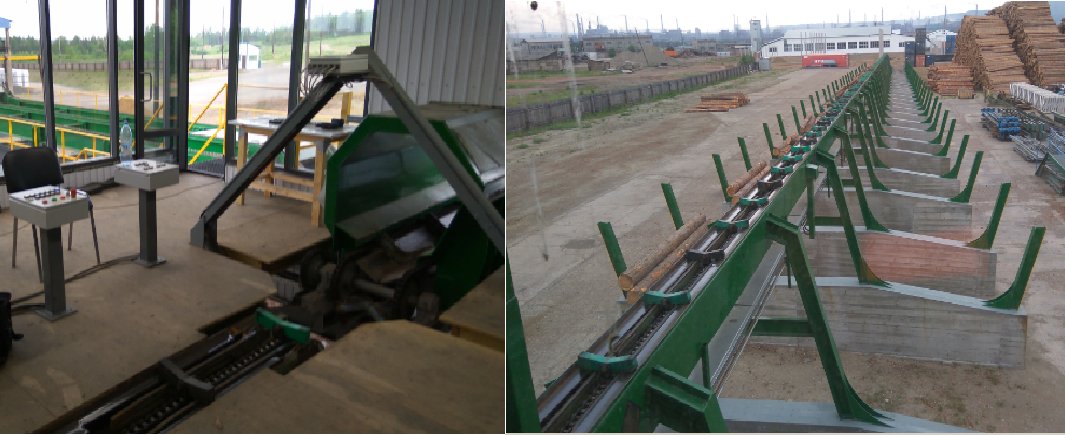 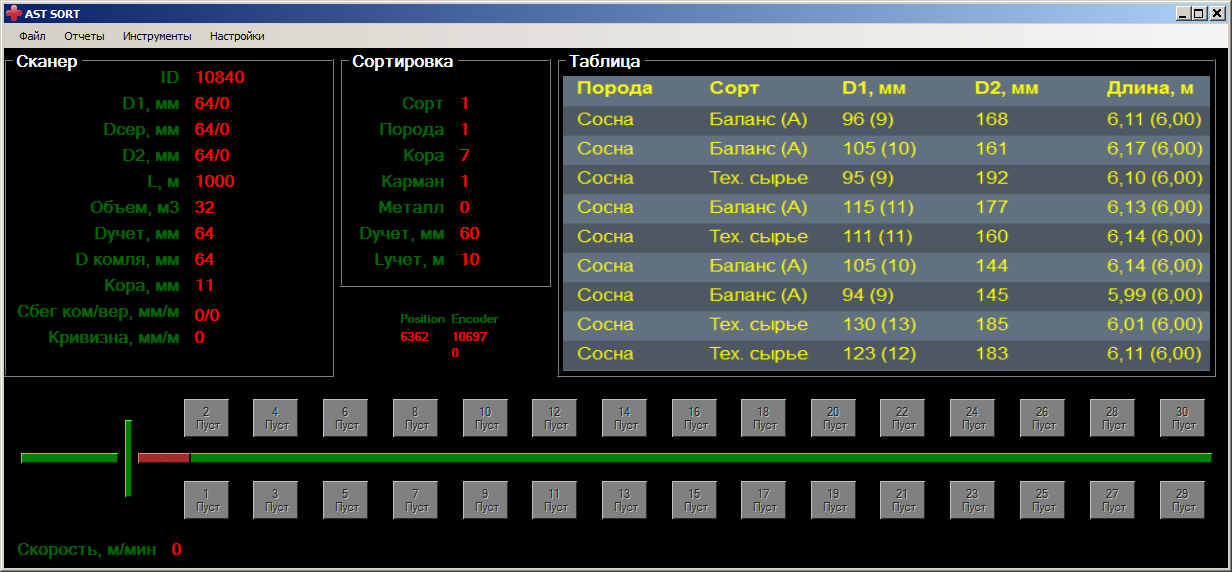 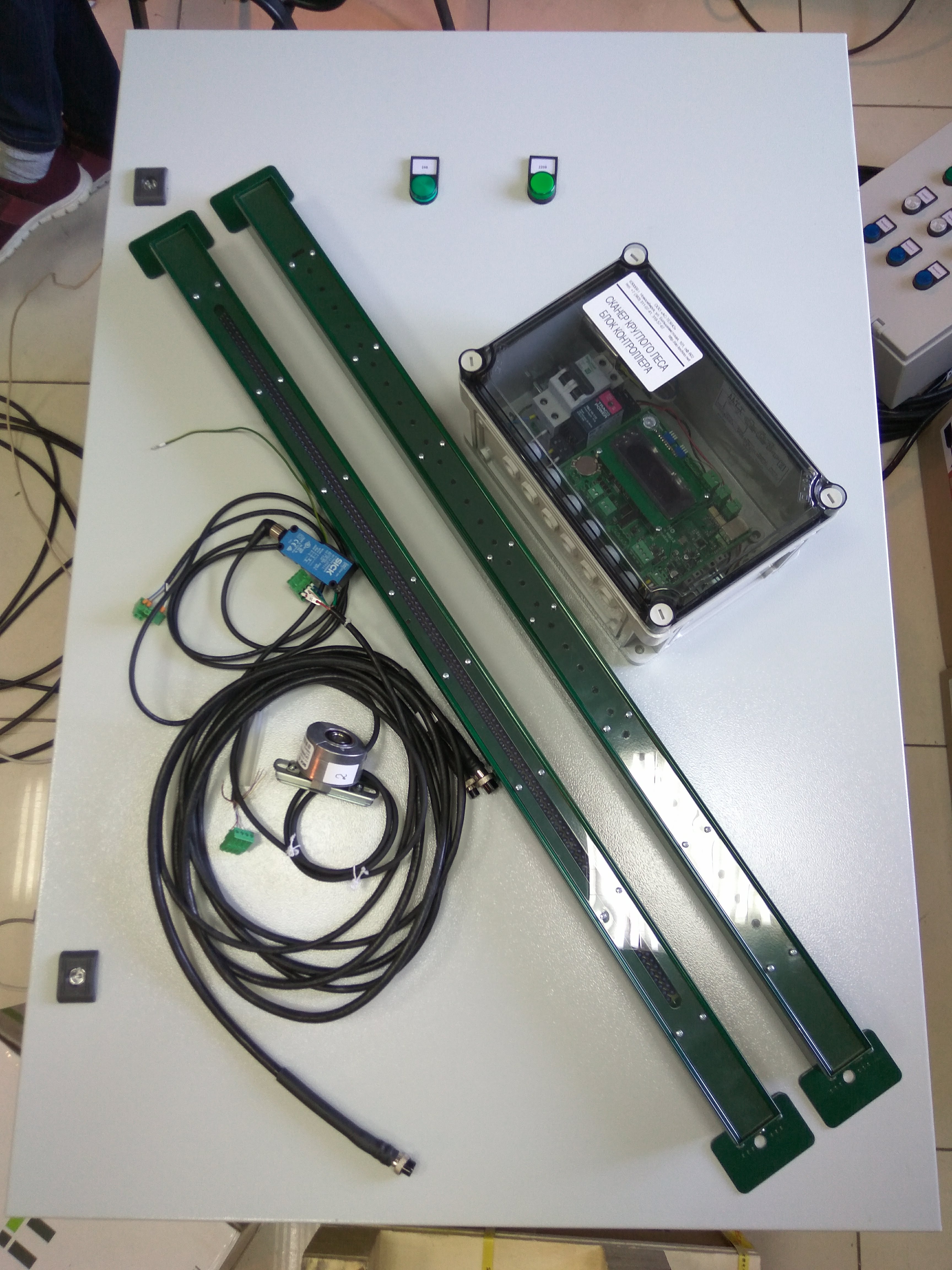 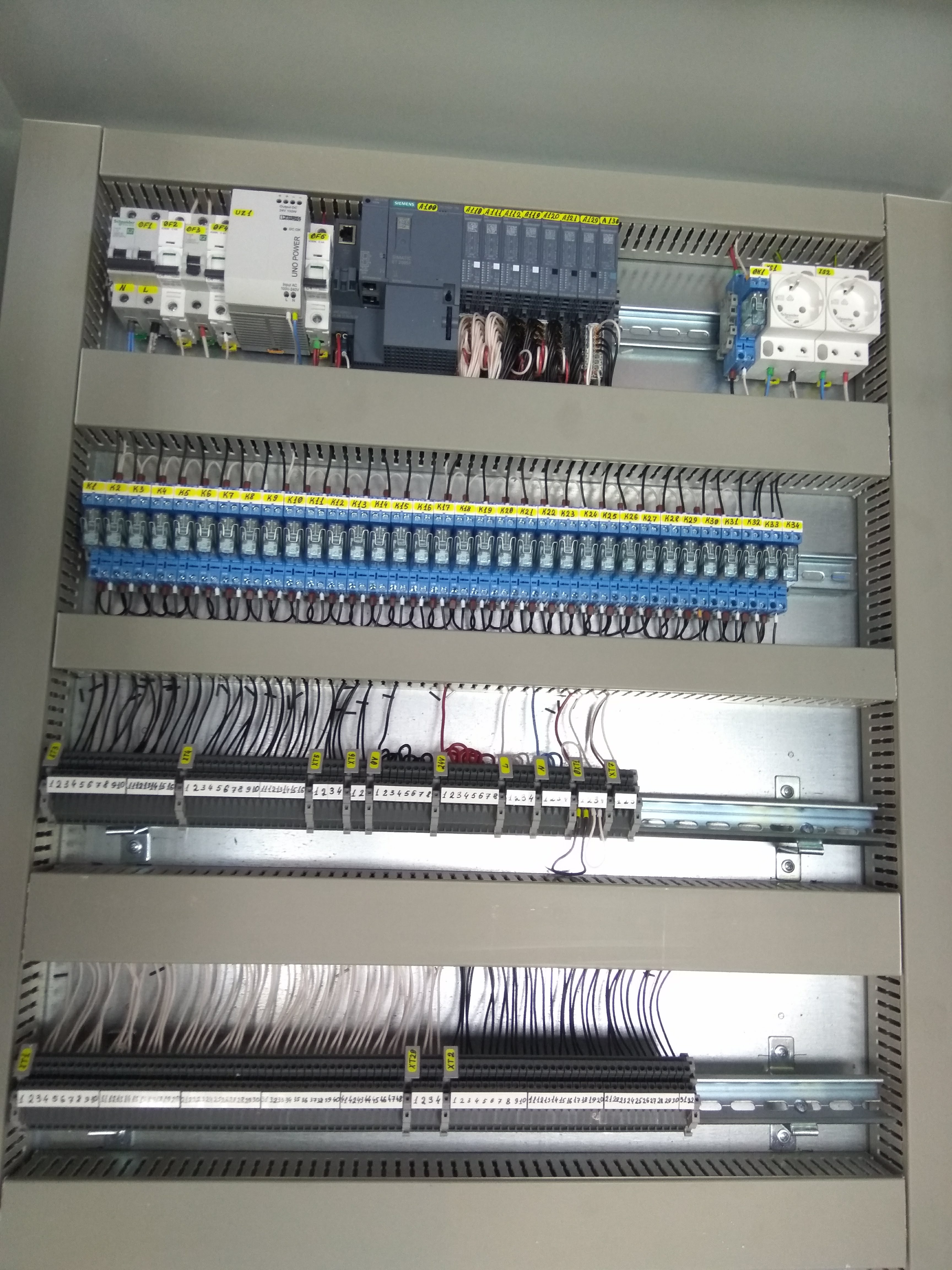 Состав:
1. Шкаф управления сортировочным транспортером и сбрасывателями. Управление всей системой осуществляется при помощи промышленного контроллера Siemens s7.2. Пульт управления - Прием породы и сорта бревна осуществляется при помощи кнопок на пульте оператора. Оператор оценивает бревно, находящееся в зоне заказа и задает для бревна породу, сорт, поправку по коре или жестко задает карман при помощи кнопок пульта. Каждой кнопке пульта можно задать любую из четырех функций. Централизованное управление линией осуществляется с компьютера, так же там ведется база данных на все сортируемые бревна, и формируются отчеты. 3. Сканер круглого леса - Сканирование производится при помощи сканера «АСТ-СКЛ1П». По результатам сканирования в системе строится модель бревна. Измеритель настраивается по месту установки и передает в систему подробные данные о каждом измеренном бревне: диаметр вершины, диаметр комля, диаметр по средней части, длину бревна, кривизну, сбежистость.
4. Комплект датчиков (фото, индуктивные, концевые выключатели и.т.д.
5. Характеристики:Диапазон измерения диаметра, мм		20 - 750Дискретность измерения диаметра, мм	±1,5Диапазон измерения длины, м			0,5 - 10,0Погрешность измерения длины, мм		±10Цена оборудования  	Комплект поставки• 	cканер круглого леса «АСТ-СКЛ1П» (1 плоскости) 	 		- 1 шт. • 	инкрементальный энкодер 	 					- 1 шт. 	• 	пульт оператора	 							- 1 шт. • 	шкаф автоматики на базе ПЛК в сборе 	 			- 1 шт. • 	комплект монтажных частей и кабельной продукции   	 	- 1 шт. • 	ПО оператора сортировки круглого леса	 			- 1 шт. Стоимость 1 250 000,00 рублей с учетом НДС Прочие условия Срок поставки оборудования 6-10 недель Гарантия на вновь поставляемое оборудование и программное обеспечение 12 месяцев. Порядок оплаты: предоплата 70% от стоимости оборудования при заказе, оплата 30% от стоимости оборудования при готовности оборудования к поставке. Оплата стоимости работ в течение 5 дней после ввода в эксплуатацию. Услуги специалиста по монтажу и пуско-наладке оборудования оплачиваются дополнительно из расчета 10 000 рублей за человека/день без учета НДС. Затраты на проезд и проживание специалиста оплачиваются дополнительно по фактическим затратам. Срок проведения работ на площадке Заказчика 7-10 дней. С уважением,  Герасимович ВячеславООО "АС-Техно" asu@   
моб. +7-906-907-87-73
www.ac-techno.net